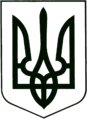 УКРАЇНА
МОГИЛІВ-ПОДІЛЬСЬКА МІСЬКА РАДА
ВІННИЦЬКОЇ ОБЛАСТІВИКОНАВЧИЙ КОМІТЕТ                                                           РІШЕННЯ №8Від 25 січня 2024 року                                              м. Могилів-ПодільськийПро стан роботи з документами та заявами громадян у Виконавчому комітеті та структурних підрозділах Могилів-Подільської міської ради за 2023 рік	Керуючись ст. 38 Закону України «Про місцеве самоврядування в  Україні», Інструкцією з діловодства у Виконавчому комітеті та структурних підрозділах Могилів-Подільської міської ради Вінницької області, затвердженою рішенням 7 сесії міської ради 8 скликання від 12.05.2021 №232, з метою забезпечення виконання актів Президента України, Кабінету Міністрів України, доручень Прем’єр-міністра України, інших документів центральних органів виконавчої влади України, наказів голів обласної та районної військових адміністрацій, розпоряджень міського голови, -виконавчий комітет міської ради ВИРІШИВ:1. Інформацію начальника загального відділу апарату міської ради та виконкому Микитин В.І. про стан роботи з документами та заявами громадян у Виконавчому комітеті та структурних підрозділах Могилів-Подільської міської ради за 2023 рік взяти до відома згідно з додатком, що додається.          2. Керівникам структурних підрозділів Могилів-Подільської міської ради та Виконавчого комітету: 	- посилити контроль над своєчасним наданням матеріалів по виконанню документів з визначеними термінами інформування;- підвищити рівень підготовки інформаційних матеріалів, які подаються до органів влади вищого рівня, в частині змістовності, грамотності, належного оформлення;- вживати заходів щодо своєчасного та якісного розгляду заяв громадян, уважного ставлення до вирішення проблем, про які зазначено у зверненнях, особливо соціально незахищених категорій громадян.        	3. Загальному відділу апарату міської ради та виконкому (Микитин В.І.) здійснювати контроль за виконанням документів з визначенням причин несвоєчасного виконання та надавати методичну і практичну допомогу структурним підрозділам Могилів-Подільської міської ради та Виконавчого комітету з питань діловодства.4. Контроль за виконанням даного рішення покласти на першого заступника міського голови Безмещука П.О.     Міський голова						Геннадій ГЛУХМАНЮК             Додатокдо рішення виконавчогокомітету міської радивід 25 січня 2024 року №8Інформаціяпро стан роботи з документами та заявами громадян у Виконавчому комітеті та структурних підрозділах Могилів-Подільської міської ради за 2023 рікДо Виконавчого комітету Могилів-Подільської міської ради за 2023 рік на реєстрацію надійшло 5595 документів, що на 0,5 % більше, ніж за 2022 рік (5565), з них такі, що мали визначені терміни виконання - 2322 документи. Питома вага контрольних документів в загальному обсязі вхідної кореспонденції складає 41,5 %.Надійшло:- наказів голови обласної військової адміністрації, рішень обласної Ради -  88, з них: з визначеними термінами виконання - 21 розпорядження;- документів від вищих органів виконавчої влади, установ організацій,   підприємств - 5325, з них: з термінами надання відповіді - 2301;- листів-відповідей - 182.Вихідна кореспонденція за 2023 рік становить 3123 листи, що на 1,02% більше 2022 року (3091).Найбільша частка документів надійшла на опрацювання до:  За характером питань, порушених юридичними особами, переважають питання забезпечення життєдіяльності в період воєнного стану у сферах соціального захисту населення, житлово-комунального господарства та фінансово-бюджетної політики. Працівниками апарату Виконавчого комітету та структурних підрозділів міської ради за звітний період підготовлено та зареєстровано 392 розпорядження міського голови з основної діяльності (для порівняння: 349 розпоряджень у 2022 році). Усі розпорядження, окрім з грифом «ДСК», оприлюднені на офіційному вебсайті Могилів-Подільської міської ради,  відповідно до Закону України «Про доступ до публічної інформації», дотримуючись вимог про персональні дані фізичних осіб.	Обов’язковому контролю за своєчасним та якісним виконанням підлягають: закони України; Укази, розпорядження, доручення Президента України; постанови Верховної Ради України; постанови, розпорядження, доручення Кабінету Міністрів України; рішення обласної Ради, накази та доручення голів обласної та районної військових адміністрацій. Із загальної кількості таких документів, 21 було взято на особливий контроль. Це документи, що відображають суспільно-політичну та економічну ситуацію в державі та регіоні.	Загальний відділ апарату міської ради та виконкому, на який покладено організаційно - технічне забезпечення контролю у Виконавчому комітеті міської ради, послідовно працює в напрямку налагодження взаємодії з управліннями та відділами з питань виконання контрольних документів.   У 2023 році працівниками загального відділу апарату міської ради та виконкому зареєстровано 1335 заяв громадян (фізичних осіб), що на 9,8 % більше, ніж у 2022 році (1204), надіслано 850 листів.Найбільша частка заяв надійшла на опрацювання до:Найчастіше зверталися з приводу:- видачі посвідчень члена сім’ї загиблого Захисника чи Захисниці України,   батьків багатодітної сім’ї; - про призначення опікуном (доглядальником) недієздатної особи; - про приватизацію земельних ділянок; - ремонту дорожнього покриття; - обрізки чи видалення зелених насаджень у громаді. Впродовж звітного періоду здійснювався попередній контроль шляхом регулярних нагадувань виконавцям про документи, терміни виконання яких настають у найближчий час; щоденна оперативна робота з виконавцями щодо встановлення стану реалізації контрольних завдань; надається практична допомога в оформленні розпорядчих документів, листів.  Як недолік у роботі залишаються актуальними:- тенденція надання відповіді в день закінчення терміну контролю виконання   документа чи заяви;- якість підготовки інформацій та відповідей, а саме: повне та якісне її   висвітлення, не допущення орфографічних помилок.  Суттєвий вплив на стан виконавської дисципліни має висока інтенсивність термінових завдань і ця тенденція зберігається протягом останніх років, коли виконання документів є негайним, терміновим (1-2 дні, або ж до певної години). Такі документи вимагають від керівництва та виконавців додаткових зусиль.Аналіз стану виконання у звітному році документів вищих органів виконавчої влади, підприємств, установ та заяв громадян (фізичних осіб) засвідчує, що переважна більшість з них була виконана у визначені терміни відповідно до чинного законодавства.   Перший заступник міського голови			         Петро БЕЗМЕЩУКСтруктурний підрозділКількість документів за 2023 рікВідсоток від загальної кількостіВідділ «Центр надання адміністративних послуг» міської ради93216,7%Відділ кадрової та правової роботи апарату міської ради та виконкому77513,8%Управління житлово-комунального господарства міської ради63311,3%Управління праці та соціального захисту населення міської ради (разом із МТЦСО)60810,9%Управління міської ради з питань надзвичайних ситуацій, оборонної, мобілізаційної роботи та взаємодії з правоохоронними органами 56310,1%Фінансово-економічне управління міської ради 5049,0%Управління культури та інформаційної діяльності міської ради3005,4%Відділ земельних відносин міської ради2925,2%Управління містобудування та архітектури міської ради2895,1%Управління освіти міської ради1532,7%Служба у справах дітей міської ради1112,0 %Інші структурні підрозділи4357,8 %Структурний підрозділКількість заяв за 2023 рікВідсоток від загальної кількостіУправління праці та соціального захисту населення міської ради (разом із МТЦСО)36027,0 %Управління житлово-комунального господарства міської ради28821,6 %Відділ земельних відносин міської ради27620,7 %Управління містобудування та архітектури міської ради13410,03 %Служба у справах дітей міської ради806,00 %Відділ кадрової та правової роботи апарату міської ради та виконкому654,9 %КП «Тірас» Могилів-Подільської міської ради Вінницької області483,6 %Управління культури та інформаційної діяльності міської ради312,3 %Відділ «Центр надання адміністративних послуг» міської ради 151,1 %Інші структурні підрозділи382,77 %